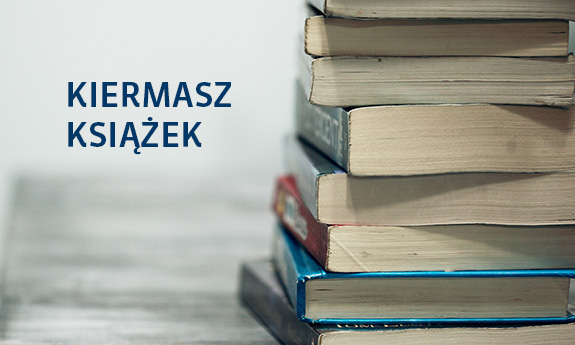 ZAPRASZAMY SERDECZNIE